ОБЩИНА  КРИВОДОЛ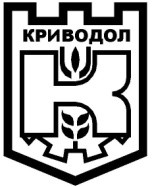 ОБЛАСТ  ВРАЦА3060 гр. Криводол, ул.”Освобождение”№ 13, тел. 09117 / 25-45, факс 09117/23-69,  e-mail: krivodol@dir.bgОБЯВА	На основание чл. 35, ал. 1 от ЗОС; чл. 91, ал. 1, т.3 и чл. 95 от Наредба № 7 за реда за придобиване, управление и разпореждане с общинското имущество, приета с Решение № 120 от Об С Криводол, по Протокол № 15, в сила от 01.01.2009 г., изменена с Решение № 134/ 23.12.2008 г.; изменена с Решение 383/28.01.2011 г. на ОбС Криводол по Протокол № 42; изменена с Решение № 128/2012 г; изменена с Решение № 265/2013 г; изменена с решения № 52 и № 53 от 26.02.2016 г.; изменена с решение № 58/23.03.2016 г. изменена с Решение № 71-06.04.2016 г.; изменена с Решение № 75/22.042016 г и във връзка с Решение № 82 по  Протокол № 12 от 22.04.2016 г. на Общински съвет Криводол и Заповед 211/31.05.2016 г. на Кмета на Община КриводолНАРЕЖДАМ:І. Откривам процедура по провеждане на публичен търг с явно наддаване за продажба на недвижим имот - частна общинска собственост, както следва:1. Продажба на недвижим имот - частна общинска собственост, представляващ незастроен урегулиран поземлен имот ІII, кв.44, по ЧИ на ПУП, с площ 1193 кв. м.  по регулационния план на с. Ботуня, общ. Криводол, одобрен със Заповед № 609/05.11.2013 год. на Кмета на Община Криводол, находящ се в с. Ботуня, общ. Криводол, за който имот е съставен  Акт № 1633/04.12.2013 г., вписан в служба по вписванията с ДВ.Вх.№8489 от 05.12.2013 г., акт № 31, т.19, чрез провеждането на публичен търг с явно наддаване, при начална тръжна продажна цена от 4220.00  лв. /четири хиляди двеста и двадесет лева/, съгласно Решение № 82 по Протокол № 12/22.04.2016 г. на Общински съвет Криводол.ІІ. Публичният търг с явно наддаване да се проведе на 23.06.2016 г., от 09.30 часа за имота от тази заповед ІІІ. В случай, че документи за участие в търга са подадени от повече кандидати, а на търга се яви само един кандидат, търгът се отлага с два часа за 11.30 часа, и ако в този срок не се яви друг кандидат, явилият се обявява за спечелил търга по предложената от него цена, която не може да бъде по-ниска от обявената начална тръжна цена.ІV. Определям място на провеждане на търга по тази заповед - заседателната зала на Община Криводол.  V. Определям депозит за участие 10% от началната тръжна цена за имота по тази заповед от 42,20 лв.Депозитът за участие в процедурата да се внася под формата на парична сума на касата на Община Криводол или по следната набирателна сметка на Общината IBAN-BG51SOMB91303344127401, BIC-SOMBBGSF при „Общинска банка” АД в срок до 16.03.2015 г.VІ. Определям срок за приемане на заявления за участие в публичният търг с явно наддаване по тази заповед – до 17.00 часа на 22.06.2016 г. Заявленията и придружаващите ги документи за участие в публичният търг с явно наддаване следва да се подават в Центъра за информация и административно обслужване на граждани  (ЦИАОГ) в сградата на Община Криводол на адрес: гр. Криводол, ул. „Освобождение” 13 в запечатан непрозрачен плик, върху който следва да е  посочено името на участника и цялостно наименование на обекта на търга. Допълнения или изменения на подадените предложения не се допускат след представянето им.VІІ. На основание чл. 95, ал. 2 от Наредба № 7 за реда за придобиване, управление и разпореждане с общинското имущество утвърждавам тръжна документация, представляваща неразделна част от настоящата заповед и определям цена от 50.00 лв. за закупуването й. Тръжната документация да се закупува от ЦИАОГ на Община Криводол.VІІІ. Огледите на имота по т. І от тази заповед могат да се извършват свободно лично от заинтересованите лица всеки ден от обявяване на търговете до 22.06.2016 г. включително, като в рамките на работното време на Общинска администрация Криводол (от 08.00 часа до 17.00 часа) през работните дни в този период, при заявено желание от лице, закупило документация за участие в търг по тази заповед на същото се осигурява представител на Община Криводол, който да покаже съответния имот, за което се съставя протокол.ІХ.  За публичният търг с явно наддаване да се публикува обява във вестник „Конкурент”. Същата обява да се постави на информационното табло за обявления в сградата на Община Криводол и кметство с. Ботуня, а така също да се публикува на интернет страницата на Община Криводол.За контакти: Община Криводол, гр. Криводол, ул. „Освобождение” 13, телефон 09117/2310